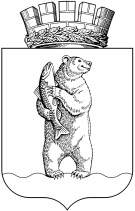 Администрациягородского округа АнадырьПОСТАНОВЛЕНИЕот 15 декабря 2023 г.                                                       				 № 997В целях приведения нормативного правового акта городского округа Анадырь в соответствие с законодательством,  ПОСТАНОВЛЯЮ:1. Внести в Постановление Администрации городского округа Анадырь от 17 марта 2023 г. № 206 «Об утверждении Порядка предоставления субсидии из бюджета городского округа Анадырь Муниципальному предприятию городского округа Анадырь «Городское коммунальное хозяйство» на возмещение фактических затрат, возникающих в связи с выполнением пассажирских автобусных перевозок на городских маршрутах» следующее изменение:в приложении:пункт 1.8 раздела 1 изложить в следующей редакции:	«1.8. Сведения о субсидии в установленном порядке размещаются на едином портале бюджетной системы Российской Федерации в информационно-телекоммуникационной сети "Интернет"  в разделе «Бюджет» не позднее 15-го рабочего дня, следующего за днем принятия решения Совета депутатов городского округа Анадырь о бюджете городского округа Анадырь на текущий год и плановый период (решения Совета депутатов городского округа Анадырь о внесении изменений в решение о бюджете городского округа Анадырь на текущий год и плановый период).»;2. Настоящее постановление опубликовать в газете «Крайний Север», а также разместить на официальном сайте Администрации городского округа Анадырь.3. Настоящее постановление вступает в силу со дня опубликования.4. Контроль за исполнением настоящего постановления возложить на заместителя Главы Администрации - начальника Управления финансов, экономики и имущественных отношений Администрации городского округа Анадырь Тюнягину Ю.И.И. о. Главы Администрации                                                                 А. А. Панов О внесении изменений в Постановление Администрации городского округа Анадырь                          от 17.03.2023 г. № 206Подготовила:О. Е. МоскаленкоСогласовано:Ю. И. ТюнягинаА. В. ТюменцеваРазослано: Управление финансов, экономики и имущественных отношений - 1, Анадырская межрайонная прокуратура – 1,  Издательство «Крайний Север» - 1,  ООО «Система» - 1 Разослано: Управление финансов, экономики и имущественных отношений - 1, Анадырская межрайонная прокуратура – 1,  Издательство «Крайний Север» - 1,  ООО «Система» - 1 